APUSH Unit 3Confederation & ConstitutionAPUSH 3.2 – APUSH 3.3VUS.5a – VUS.5d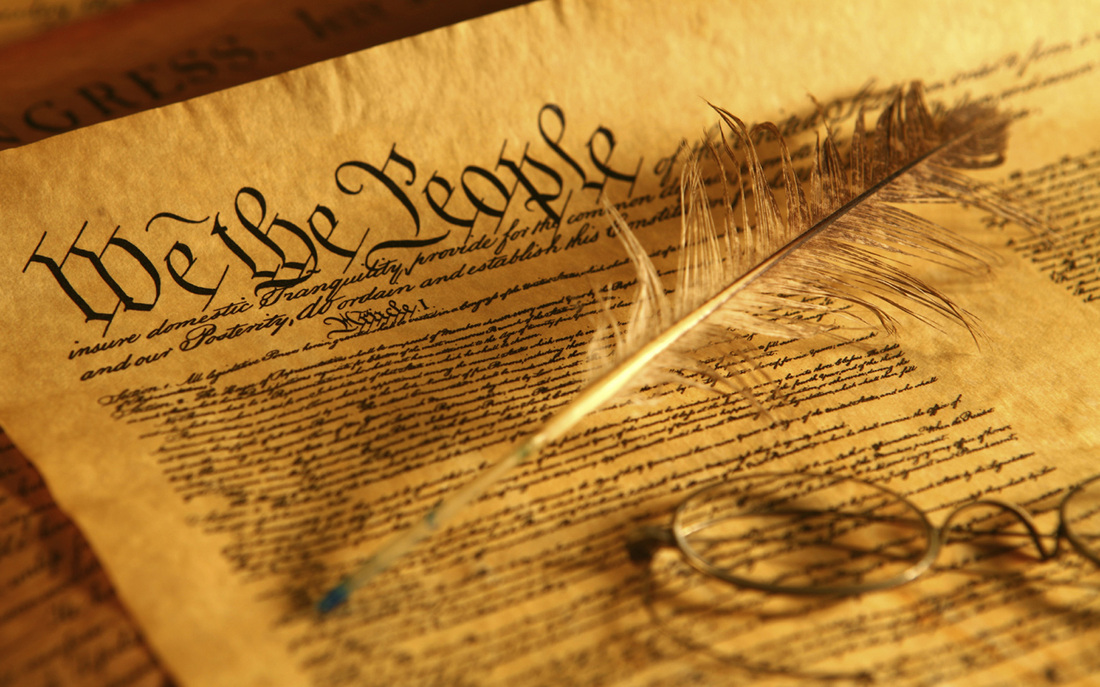 Review: Ideas of the Enlightenment				Thomas Hobbes“State of nature”Absolute monarchyJohn Locke“Natural rights”“Life, liberty and property”“Ordered liberty”Jean-Jacques Rousseau“Social contract”“Consent of the governed”MontesquieuSeparation of powersVoltaireReligious tolerationSeparation of church and stateThomas PaineCommon SenseRepublicanismDemocracyTown meetingsCivic virtue“Natural aristocracy”Adam SmithThe Wealth of NationsCapitalismRichard Henry LeeThomas JeffersonDeclaration of IndependenceEquality“Inalienable rights”“Life, liberty and the pursuit of happiness”Articles of Confederation	& State Governments	During the 18th century, new ideas about politics and society led to debates about religion and governance, and ultimately inspired experiments with new governmental structures.Many new state constitutions and the national Articles of Confederation, reflecting republican fears of both centralized power and excessive popular influence, placed power in the hands of the legislative branch and maintained property qualifications for voting and citizenship.Migrants from within North America and around the world continued to launch new settlements in the West, creating new distinctive backcountry cultures and fueling social and ethnic tensions.As settlers moved westward during the 1780s, Congress enacted the Northwest Ordinance for admitting new states and sought to promote public education, the protection of private property, and the restriction of slavery in the Northwest Territory.The policies of the United States that encouraged western migration and the orderly incorporation of new territories into the nation both extended republican institutions and intensified conflicts among American Indians and Europeans in the trans-Appalachian West.Difficulties over trade, finances, and interstate and foreign relations, as well as internal unrest, led to calls for significant revisions to the Articles of Confederation and a stronger central government.The major principles of the Bill of Rights of the Constitution were based on earlier Virginia statutes.Virginia Declaration of RightsGeorge MasonVirginia Statute for Religious FreedomThomas JeffersonDisestablishmentState constitutionsProperty requirementsStrong legislaturesWeak executives and judiciariesState capitals2nd Continental CongressArticles of ConfederationContinental ArmyEqual representationContinental ArmyWestward expansion and settlementState boundary disputes(Old) Northwest TerritoryLand Ordinance of 1785Public educationSlavery in the territories
Northwest Ordinance of 1787Northwest Indian WarAdmission of states to the unionGradual abolition in the northWeak governmentStates’ rightsLegislative branchEqual representationSupermajorityUnanimousTaxationInterstate commerceForeign trade tariffsCurrency problemsExternal threatsCanadaBritish fortsNative AmericansSpanish FloridaMississippi River navigationBarbary piratesFranco-American alliance & debtShays’ RebellionConstitutional Convention						After experiencing the limitations of the Articles of Confederation, American political leaders wrote a new Constitution based on the principles of federalism and separation of powers, crafted a Bill of Rights, and continued their debates about the proper balance between liberty and order.Delegates from the states worked through a series of compromises to form a Constitution for a new national government, while providing limits on federal power.The constitutional framers postponed a solution to the problems of slavery and the slave trade, setting the stage for recurring conflicts over these issues in later years.The Constitution’s failure to precisely define the relationship between American Indian tribes and the national government led to problems regarding treaties and Indian legal claims relating to the seizure of Indian lands.The Constitution of the United States established a government that shared power between the national government and state governments, protected the rights of states, and provided a system for orderly change through amendments to the Constitution itself.Articles of Confederation, 1777Shays’ Rebellion, 1787Constitutional Convention, 1787George WashingtonLegislative branchExecutive branchJudicial branchJames Madison“Father of the Constitution”Virginia PlanNew Jersey PlanWilliam PatersonGreat Compromise (Connecticut Compromise)Roger ShermanSenateEqual representationAppointment by state legislaturesHouse of RepresentativesProportional representationDirect election by the peopleBicameralElectoral CollegeIndirect electionThree Fifths CompromiseCompromise on tradeSlave tradeImports & exportsThree branchesChecks and balancesSeparation of powersTaxationSimple majority voteMajority ruleRespect for the minorityFederalismCentral authorityNational supremacyStates’ rightsPreambleArticle IArticle IIArticle IIIArticle IVArticle VArticle VIArticle VIIRatificationFederalistsAntifederalistsBill of RightsThree Branches									The powers of the United States federal government are divided between the legislative, executive and judicial branches.Article ILegislative branchHouse of RepresentativesSenateThree Fifths CompromiseCensusApportionmentGerrymanderingImpeachmentTreaty ratificationConfirmation hearingsVeto override“Power of the purse”Revenue & appropriationPower to declare warInterstate commerce clauseMajority ruleSupermajorityFilibusterEnumerated powersImplied powersNecessary & proper (elastic) clauseHabeas corpusBill of attainderEx post facto lawTitles of nobilityCongressional oversightArticle IIExecutive branchPresidentVice presidentElectoral collegeInaugurationOath of officeChief executiveEnforcement of lawHead of stateCommander-in-chiefVetoPocket vetoPardonTreaty negotiationsAppointment of judgesState of the Union addressImpeachment of the presidentArticle IIIJudicial branchSupreme CourtChief JusticeOriginal jurisdictionAppellate jurisdictionInterpretation of lawPrecedent (stare decisis)TreasonArticle IVFull faith and creditExtraditionFugitive slave clauseArticle VAmendmentArticle VINational supremacyTreatiesReligious testArticle VII
RatificationChecks & balancesSeparation of powersFederalismRatification & Bill of Rights						Federalists and Anti-Federalists debated whether it was possible for a republic to govern a large geographic area.Federalists argued that a strong central government was necessary while Anti-Federalists argued that such a government would violate the rights of the states and the people.The Bill of Rights was drafted to allay the fears of the Anti-Federalists.The major principles of the Bill of Rights of the Constitution were based on earlier Virginia statutes.Elements of Federalist and Anti-Federalist thought are reflected in contemporary political debate on issues such as the size and role of government, federalism, and the protection of individual rights.Athenian democracyRoman RepublicRoman EmpireArticle VIIRatificationFederalistsFederalist PapersJohn Jay, Alexander Hamilton & James Madison“Publius”Conservatism“Counterrevolution”AntifederalistsAntifederalist PapersGeorge MasonPatrick Henry“Brutus”Virginia Declaration of RightsGeorge MasonVirginia Statute for Religious FreedomThomas JeffersonDisestablishmentBill of Rights1st AmendmentRAPPSFree exercise of religionEstablishment of religion2nd AmendmentRight to bear arms3rd AmendmentQuartering of soldiers4th AmendmentProbable cause & search warrants5th AmendmentRights of the accusedDouble jeopardySelf-incriminationDue process6th AmendmentSpeedy, public trialJury trialAssistance of counsel7th AmendmentCivil lawsuits8th AmendmentExcessive bail & finesCruel & unusual punishment9th AmendmentNon-enumerated rights10th AmendmentReserved powersModern debates about…“Big government”Welfare stateStates’ rightsIndividual libertyEtc.Unit Review: Essential Questions					How did America’s pre-Revolutionary relationship with England influence the structure of the first national government?What weaknesses in the Articles of Confederation led to the effort to draft a new constitution?How did the delegates to the Constitutional Convention balance competing interests?What are the underlying principles of the American system of government?What is the relationship between the three branches of government?  Between the national government and the states?How was the Bill of Rights influenced by the Virginia Declaration of Rights and the Virginia Statute for Religious Freedom?What were the major arguments for and against the Constitution of 1787 in leading Federalist and Anti-Federalist writings and in the ratification debates?